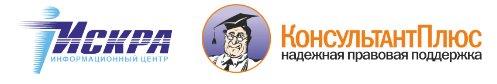 Компания «ИСКРА» поздравляет с Днем российского предпринимательства!В честь Вашего праздника компания «ИСКРА» проводит ряд специальных некоммерческих мероприятий для собственников и руководителей предприятий.ВИДЕООБЗОР «Коротко о главном: спецоценка условий труда и медосмотры офисных работников»! - Каковы права и обязанности работодателя при проведении спецоценки? - Каковы сроки проведения спецоценки? - Какая ответственность предусмотрена за не проведение спецоценки? - Что необходимо знать о медосмотрах офисных работников? Смотреть видеообзор ДЕНЬ ОТКРЫТЫХ ДВЕРЕЙ: уникальные возможности КонсультантПлюс для всех желающих! - поиск конкретного документа или подборки по всей базе КонсультантПлюс - составление нового или проверка вашего договора с онлайн-сервисом «Конструктор договоров»  - учетная политика предприятия  - легко и просто с «Конструктором учетной политики»Решить свои вопросы с КонсультантПлюс вы сможете абсолютно бесплатно в учебном классе компании «ИСКРА». Ждем Вас  каждую пятницу июня  с 9.00 до 13.00 по адресу ул. Маерчака,16,  5 этаж, каб. 5-10. Предварительная запись на сайте  www.ic-iskra.ru в разделе «Афиша».БЕСПЛАТНЫЕ КОНСУЛЬТАЦИИ для предпринимателей: наши эксперты работают для вас! С 23 по 27 мая «Линия Консультаций» компании «ИСКРА» открыта для всех предпринимателей малого и среднего бизнеса. Вы можете получить квалифицированную помощь в решении финансово-экономических, кадровых или юридических вопросов. Консультации осуществляют эксперты – практики компании «ИСКРА». Задать вопрос Вы можете по телефону 2-570-575. Уважаемые предприниматели, поздравляем Вас с профессиональным праздником и желаем Вам всегда быть вне конкуренции! Успехов и процветания Вашему бизнесу!*Для справки: Компания «ИСКРА» - региональный представитель Общероссийской сети КонсультантПлюс. Информационный центр «ИСКРА» с 1993 года обеспечивает правовой информацией более 3 500 предприятий по всему краю - государственные структуры, крупные коммерческие предприятия, организации малого и среднего бизнеса. 